Would You Rather Questions? Would you rather….Eat 2 rotten, squishy tomatoes or eat a small can of dog food?Look like a minion or Justin Bebier?Be forced to tell your parents the truth or lie to your best friend?Be able to fly or have x-ray visionHave your parents be able to read your mind or you teachers?Tons more questions can be found on“Icebreaker Questions – Biggest list “EVER!http://goo.gl/iZwqx8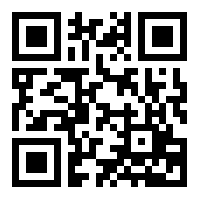 